How to Setup Network with AIW-357 on MIO-5377PrerequisiteMIO-5377 with Ubuntu 20.04.6 LTS (kernel version: 5.4.0-42)Or, MIO-5377 with Ubuntu 22.04.2 LTS (kernel version: 5.15.0-71)Tarball file “aiw-357-mbim-set-ip.tar.bz2”Tarball file “xs5g03_pcie_driver_Advantech.tar.gz”Build AIW-357 driver and install libmbim-utilsBuild the AIW-357 driver at your home directory “/home/username/”Decompress the driver tarball “aiw357_driver/xs5g03_pcie_driver_Advantech.tar.gz”# tar zxvf xs5g03_pcie_driver_Advantech.tar.gzBuild the driver# cd XS5G03_pcie_driver_Advantech# makeIf successful, you will find out the driver “mtk_pcie_wwan_m80.ko”.Install libmbim-utils# sudo apt install libmbim-utils	Network TestPlease follow the below steps to test network.Check some files that are build-in at your home directory “/home/username/” on Ubuntu.aiw-357-mbim-set-ip.tar.bz2 (application to bring up the network interface) aiw357_driver/mtk_pcie_wwan_m80.ko (AIW-357 driver)Check AIW-357 module with PCIe# lspci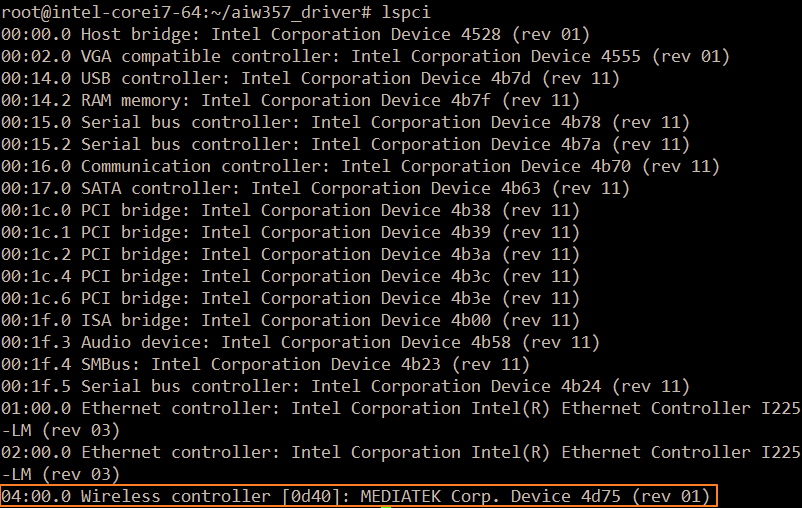 Load driver# sudo insmod aiw357_driver/mtk_pcie_wwan_m80.koIf the driver loaded successful, the user can find out device nodes as below.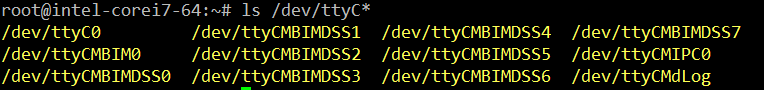 Prepare some files for MBIMDecompress the tarball aiw-357-mbim-set-ip.tar.bz2” and you will see the script “mbim-set-ip”# tar jxvf “aiw-357-mbim-set-ip.tar.bz2”Create the mbim configuration and copy it to /etc directory# sudo vi /etc/mbim-network.confPlease fill your APN in the below orange rectangle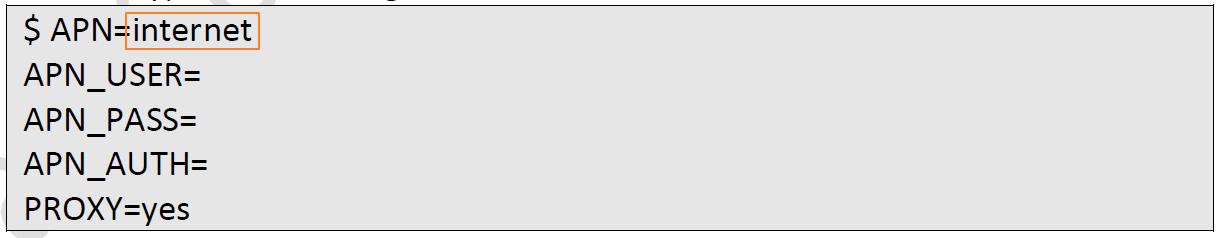 Turn radio on# sudo mbimcli -d /dev/ttyCMBIM0 -p --set-radio-state=onNote that please wait for 1-2 minutes to let module attaching to base station after running this command.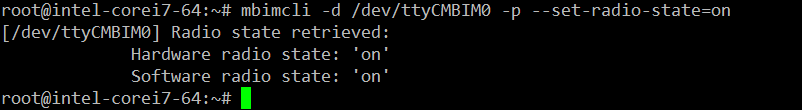 Start network connection# sudo mbim-network /dev/ttyCMBIM0 start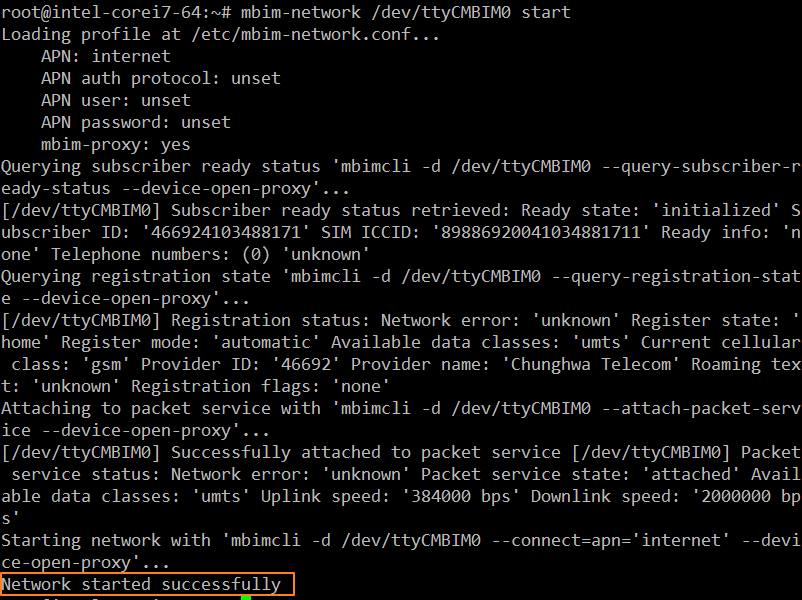 Set IP and related setting with connection# sudo ./mbim-set-ip /dev/ttyCMBIM0 ccmni0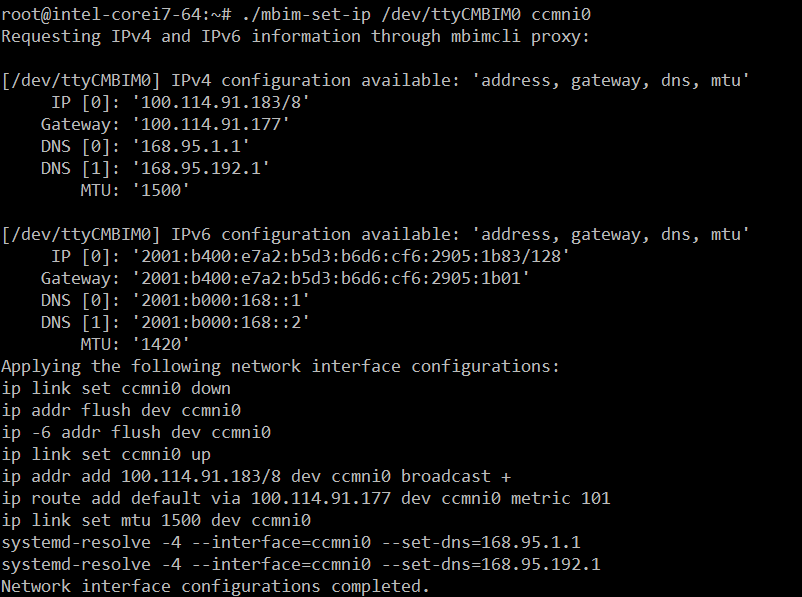 Ping test# ping -c 3 -I ccmni0 8.8.8.8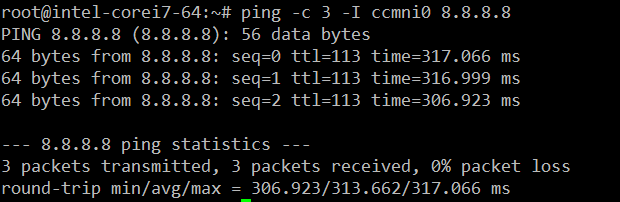 AT commandWe can use AT command to communicate with AIW-357 module.Check device node ttyC0 whether exist or not# ls /dev/ttyC*Get into AT command console by “Minicom”Start to run minicom and select the “Serial port setup”# minicom –s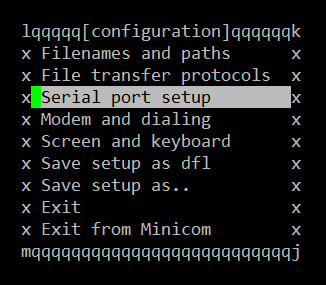 Please set serial setting as below screenshot.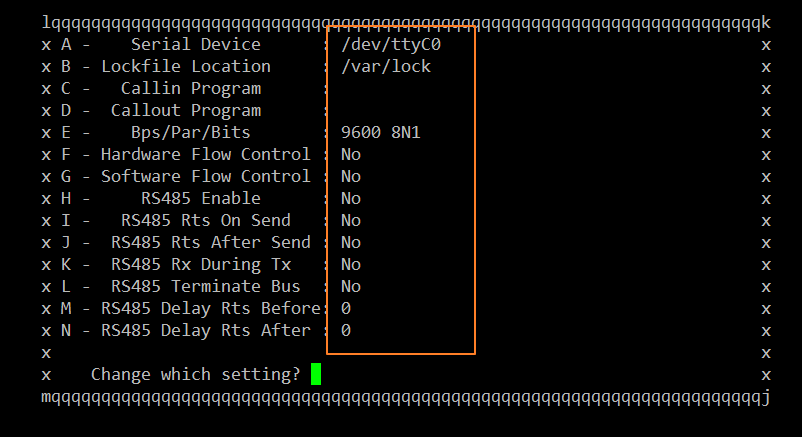 Test by AT command “AT” or “ATI”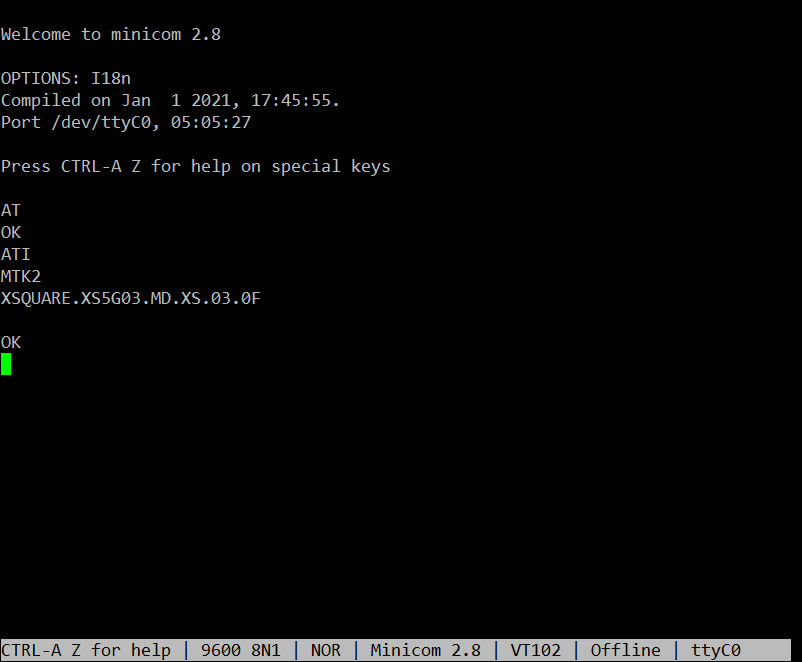 